Voltage Drop Study – Sample Voltage Drop CalculationCo. 	FRA	Rte.	99	Sec. 1.23	Sheet 1 of 1 SheetsPower Service “A” 	Circuit B	No. of Wires for Calculation Purposes: 2Supply Voltage: 240/480 3-wire GND NEUWire Resistance Used:	No. 4		AWG.	0.2582				No. 		AWG.              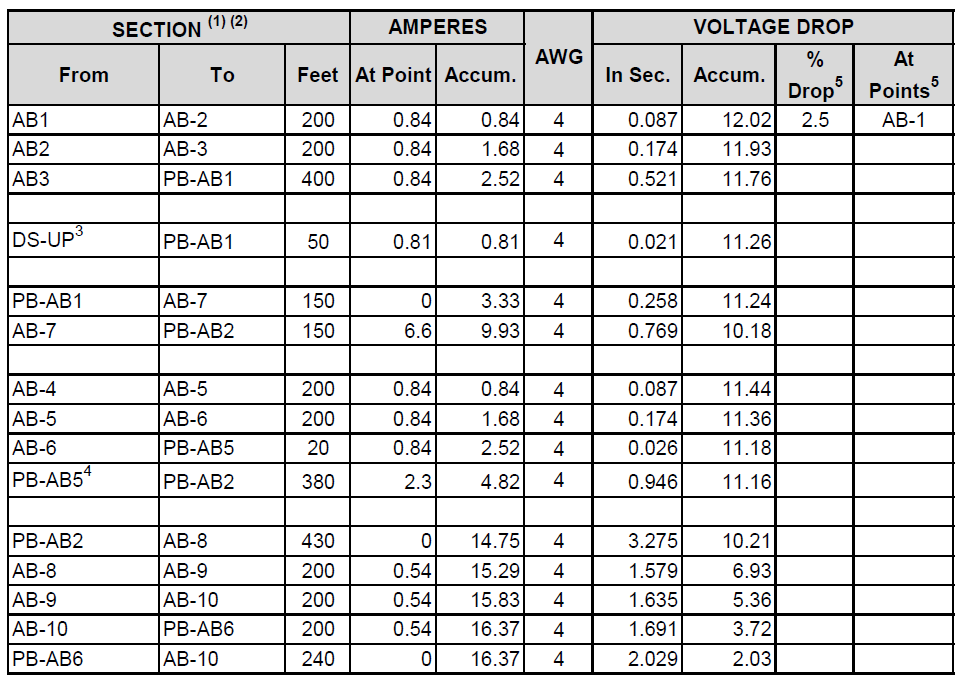 To avoid repetition, the power service designation “A” is omitted in the point designation.Lighting unit lead and voltage drop is computed only to base of support to simplify calculation.Underpass lighting load and voltage drop is computed only to disconnect to simplify calculation.Sign lighting load and voltage drop are computed only to the point of connection to lighting circuit to simplify calculation.These columns are normally only computed for the point of maximum voltage drop.